Email, Mail, or Fax Applications to:Permit CoordinatorAlaska Department of Fish and GameDivision of Commercial FisheriesP.O. Box 115526Juneau, AK 99811-5526or FAX (907) 465-4168dfg.dcf.aquaticfarming@alaska.gov 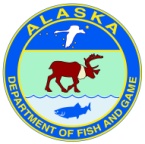 ALASKA DEPARTMENTOF FISH AND GAMESTOCK transport PERMIT applicationFor transport between farms/facilities. A separate stock transport permit must be obtained for each species, life stage, source and site location (originating or receiving).  APPLICANT INFORMATIONPROJECT INFORMATIONI certify that the information provided on this application is true and complete to the best of my knowledge.Applicant Name:Applicant Name:Applicant Name:Company Name:Company Name:Company Name:Company Name:Contact Person:Contact Person:Contact Person:Phone:Phone:Fax:Fax:Address:Address:Email:Email:City:State:State:Zip:Zip:Check ONE SPECIES per applicationCheck ONE SPECIES per applicationCheck ONE SPECIES per applicationCheck ONE SPECIES per applicationCheck ONE SPECIES per applicationCheck ONE SPECIES per applicationCheck ONE SPECIES per applicationCheck ONE SPECIES per applicationCheck ONE SPECIES per applicationCheck ONE SPECIES per applicationCheck ONE SPECIES per applicationCheck ONE SPECIES per applicationCheck ONE SPECIES per applicationCheck ONE SPECIES per applicationCheck ONE SPECIES per applicationCheck ONE SPECIES per applicationCheck ONE SPECIES per applicationCheck ONE SPECIES per applicationCheck ONE SPECIES per applicationCheck ONE SPECIES per applicationCheck ONE SPECIES per applicationCheck ONE SPECIES per applicationPACIFIC OYSTER, Magallana gigasPACIFIC OYSTER, Magallana gigasPACIFIC OYSTER, Magallana gigasPACIFIC OYSTER, Magallana gigasPACIFIC OYSTER, Magallana gigasPACIFIC OYSTER, Magallana gigasPACIFIC OYSTER, Magallana gigasPACIFIC OYSTER, Magallana gigasPACIFIC OYSTER, Magallana gigasPACIFIC OYSTER, Magallana gigasPACIFIC OYSTER, Magallana gigasSUGAR KELP, Saccharina lattisimaSUGAR KELP, Saccharina lattisimaSUGAR KELP, Saccharina lattisimaSUGAR KELP, Saccharina lattisimaSUGAR KELP, Saccharina lattisimaSUGAR KELP, Saccharina lattisimaSUGAR KELP, Saccharina lattisimaSUGAR KELP, Saccharina lattisimaGEODUCK CLAM, Panopea generosaGEODUCK CLAM, Panopea generosaGEODUCK CLAM, Panopea generosaGEODUCK CLAM, Panopea generosaGEODUCK CLAM, Panopea generosaGEODUCK CLAM, Panopea generosaGEODUCK CLAM, Panopea generosaGEODUCK CLAM, Panopea generosaGEODUCK CLAM, Panopea generosaGEODUCK CLAM, Panopea generosaGEODUCK CLAM, Panopea generosaBULL KELP, Nereocystis luetkeanaBULL KELP, Nereocystis luetkeanaBULL KELP, Nereocystis luetkeanaBULL KELP, Nereocystis luetkeanaBULL KELP, Nereocystis luetkeanaBULL KELP, Nereocystis luetkeanaBULL KELP, Nereocystis luetkeanaBULL KELP, Nereocystis luetkeanaRIBBON KELP, Alaria marginataRIBBON KELP, Alaria marginataRIBBON KELP, Alaria marginataRIBBON KELP, Alaria marginataRIBBON KELP, Alaria marginataRIBBON KELP, Alaria marginataRIBBON KELP, Alaria marginataRIBBON KELP, Alaria marginataRIBBON KELP, Alaria marginataRIBBON KELP, Alaria marginataRIBBON KELP, Alaria marginataOTHER: OTHER: OTHER: OTHER: Check ONE TRANSPORT FROM per application:Check ONE TRANSPORT FROM per application:Check ONE TRANSPORT FROM per application:Check ONE TRANSPORT FROM per application:Check ONE TRANSPORT FROM per application:Check ONE TRANSPORT FROM per application:Check ONE TRANSPORT FROM per application:Check ONE TRANSPORT FROM per application:Check ONE TRANSPORT FROM per application:Check ONE TRANSPORT FROM per application:Check ONE TRANSPORT FROM per application:Check ONE TRANSPORT FROM per application:Check ONE TRANSPORT FROM per application:Check ONE TRANSPORT FROM per application:Check ONE TRANSPORT FROM per application:Check ONE TRANSPORT FROM per application:Check ONE TRANSPORT FROM per application:Check ONE TRANSPORT FROM per application:Check ONE TRANSPORT FROM per application:Check ONE TRANSPORT FROM per application:Check ONE TRANSPORT FROM per application:Check ONE TRANSPORT FROM per application:Shellfish: Select ONE Stock Provider Shellfish: Select ONE Stock Provider Shellfish: Select ONE Stock Provider Shellfish: Select ONE Stock Provider Shellfish: Select ONE Stock Provider Shellfish: Select ONE Stock Provider Shellfish: Select ONE Stock Provider Shellfish: Select ONE Stock Provider Shellfish: Select ONE Stock Provider Shellfish: Select ONE Stock Provider Shellfish: Select ONE Stock Provider (Check the species and expiration date of providers at http://www.adfg.alaska.gov/static/license/aquaticfarming/pdfs/seed_sources.pdf)(Check the species and expiration date of providers at http://www.adfg.alaska.gov/static/license/aquaticfarming/pdfs/seed_sources.pdf)(Check the species and expiration date of providers at http://www.adfg.alaska.gov/static/license/aquaticfarming/pdfs/seed_sources.pdf)(Check the species and expiration date of providers at http://www.adfg.alaska.gov/static/license/aquaticfarming/pdfs/seed_sources.pdf)(Check the species and expiration date of providers at http://www.adfg.alaska.gov/static/license/aquaticfarming/pdfs/seed_sources.pdf)(Check the species and expiration date of providers at http://www.adfg.alaska.gov/static/license/aquaticfarming/pdfs/seed_sources.pdf)(Check the species and expiration date of providers at http://www.adfg.alaska.gov/static/license/aquaticfarming/pdfs/seed_sources.pdf)(Check the species and expiration date of providers at http://www.adfg.alaska.gov/static/license/aquaticfarming/pdfs/seed_sources.pdf)(Check the species and expiration date of providers at http://www.adfg.alaska.gov/static/license/aquaticfarming/pdfs/seed_sources.pdf)(Check the species and expiration date of providers at http://www.adfg.alaska.gov/static/license/aquaticfarming/pdfs/seed_sources.pdf)(Check the species and expiration date of providers at http://www.adfg.alaska.gov/static/license/aquaticfarming/pdfs/seed_sources.pdf)(Check the species and expiration date of providers at http://www.adfg.alaska.gov/static/license/aquaticfarming/pdfs/seed_sources.pdf)(Check the species and expiration date of providers at http://www.adfg.alaska.gov/static/license/aquaticfarming/pdfs/seed_sources.pdf)(Check the species and expiration date of providers at http://www.adfg.alaska.gov/static/license/aquaticfarming/pdfs/seed_sources.pdf)(Check the species and expiration date of providers at http://www.adfg.alaska.gov/static/license/aquaticfarming/pdfs/seed_sources.pdf)(Check the species and expiration date of providers at http://www.adfg.alaska.gov/static/license/aquaticfarming/pdfs/seed_sources.pdf)(Check the species and expiration date of providers at http://www.adfg.alaska.gov/static/license/aquaticfarming/pdfs/seed_sources.pdf)(Check the species and expiration date of providers at http://www.adfg.alaska.gov/static/license/aquaticfarming/pdfs/seed_sources.pdf)(Check the species and expiration date of providers at http://www.adfg.alaska.gov/static/license/aquaticfarming/pdfs/seed_sources.pdf)(Check the species and expiration date of providers at http://www.adfg.alaska.gov/static/license/aquaticfarming/pdfs/seed_sources.pdf)(Check the species and expiration date of providers at http://www.adfg.alaska.gov/static/license/aquaticfarming/pdfs/seed_sources.pdf)(Check the species and expiration date of providers at http://www.adfg.alaska.gov/static/license/aquaticfarming/pdfs/seed_sources.pdf)Alutiiq Pride Shellfish Hatchery (Seward, AK)Alutiiq Pride Shellfish Hatchery (Seward, AK)Alutiiq Pride Shellfish Hatchery (Seward, AK)Alutiiq Pride Shellfish Hatchery (Seward, AK)Alutiiq Pride Shellfish Hatchery (Seward, AK)Alutiiq Pride Shellfish Hatchery (Seward, AK)Alutiiq Pride Shellfish Hatchery (Seward, AK)Alutiiq Pride Shellfish Hatchery (Seward, AK)Alutiiq Pride Shellfish Hatchery (Seward, AK)Alutiiq Pride Shellfish Hatchery (Seward, AK)Alutiiq Pride Shellfish Hatchery (Seward, AK)OceansAlaska Hatchery (Saxman Seaport, AK)OceansAlaska Hatchery (Saxman Seaport, AK)OceansAlaska Hatchery (Saxman Seaport, AK)OceansAlaska Hatchery (Saxman Seaport, AK)OceansAlaska Hatchery (Saxman Seaport, AK)OceansAlaska Hatchery (Saxman Seaport, AK)Blue Starr Oyster Co. (Tokeen Bay, AK)Blue Starr Oyster Co. (Tokeen Bay, AK)Blue Starr Oyster Co. (Tokeen Bay, AK)Blue Starr Oyster Co. (Tokeen Bay, AK)Blue Starr Oyster Co. (Tokeen Bay, AK)Blue Starr Oyster Co. (Tokeen Bay, AK)Blue Starr Oyster Co. (Tokeen Bay, AK)Blue Starr Oyster Co. (Tokeen Bay, AK)Blue Starr Oyster Co. (Tokeen Bay, AK)Blue Starr Oyster Co. (Tokeen Bay, AK)Blue Starr Oyster Co. (Tokeen Bay, AK)Hawaiian Shellfish Hatchery/Nursery (Keaau, HI)Hawaiian Shellfish Hatchery/Nursery (Keaau, HI)Hawaiian Shellfish Hatchery/Nursery (Keaau, HI)Hawaiian Shellfish Hatchery/Nursery (Keaau, HI)Hawaiian Shellfish Hatchery/Nursery (Keaau, HI)Hawaiian Shellfish Hatchery/Nursery (Keaau, HI)Eagle Shellfish Nursery (Simpson Bay, AK)Eagle Shellfish Nursery (Simpson Bay, AK)Eagle Shellfish Nursery (Simpson Bay, AK)Eagle Shellfish Nursery (Simpson Bay, AK)Eagle Shellfish Nursery (Simpson Bay, AK)Eagle Shellfish Nursery (Simpson Bay, AK)Eagle Shellfish Nursery (Simpson Bay, AK)Eagle Shellfish Nursery (Simpson Bay, AK)Eagle Shellfish Nursery (Simpson Bay, AK)Eagle Shellfish Nursery (Simpson Bay, AK)Eagle Shellfish Nursery (Simpson Bay, AK)Jamestown Point Whitney Shellfish FLUPSY (Sequim, WA) Jamestown Point Whitney Shellfish FLUPSY (Sequim, WA) Jamestown Point Whitney Shellfish FLUPSY (Sequim, WA) Jamestown Point Whitney Shellfish FLUPSY (Sequim, WA) Jamestown Point Whitney Shellfish FLUPSY (Sequim, WA) Jamestown Point Whitney Shellfish FLUPSY (Sequim, WA) Kachemak Shellfish Mariculture Association (KSMA) Nursery (Halibut Cove, AK)Kachemak Shellfish Mariculture Association (KSMA) Nursery (Halibut Cove, AK)Kachemak Shellfish Mariculture Association (KSMA) Nursery (Halibut Cove, AK)Kachemak Shellfish Mariculture Association (KSMA) Nursery (Halibut Cove, AK)Kachemak Shellfish Mariculture Association (KSMA) Nursery (Halibut Cove, AK)Kachemak Shellfish Mariculture Association (KSMA) Nursery (Halibut Cove, AK)Kachemak Shellfish Mariculture Association (KSMA) Nursery (Halibut Cove, AK)Kachemak Shellfish Mariculture Association (KSMA) Nursery (Halibut Cove, AK)Kachemak Shellfish Mariculture Association (KSMA) Nursery (Halibut Cove, AK)Kachemak Shellfish Mariculture Association (KSMA) Nursery (Halibut Cove, AK)Kachemak Shellfish Mariculture Association (KSMA) Nursery (Halibut Cove, AK)OTHER:OTHER:OTHER:Facility name (bay or location)Facility name (bay or location)Facility name (bay or location)Facility name (bay or location)Facility name (bay or location)Facility name (bay or location)Aquatic Plants: Select ONE Stock ProviderAquatic Plants: Select ONE Stock ProviderAquatic Plants: Select ONE Stock ProviderAquatic Plants: Select ONE Stock ProviderAquatic Plants: Select ONE Stock ProviderAquatic Plants: Select ONE Stock ProviderAquatic Plants: Select ONE Stock ProviderAquatic Plants: Select ONE Stock ProviderAquatic Plants: Select ONE Stock ProviderAquatic Plants: Select ONE Stock ProviderAquatic Plants: Select ONE Stock ProviderBlue Evolution Hatchery (Kodiak, AK)Blue Evolution Hatchery (Kodiak, AK)Blue Evolution Hatchery (Kodiak, AK)Blue Evolution Hatchery (Kodiak, AK)Blue Evolution Hatchery (Kodiak, AK)Blue Evolution Hatchery (Kodiak, AK)OceansAlaska Hatchery (Saxman Seaport, AK)OceansAlaska Hatchery (Saxman Seaport, AK)OceansAlaska Hatchery (Saxman Seaport, AK)OceansAlaska Hatchery (Saxman Seaport, AK)OceansAlaska Hatchery (Saxman Seaport, AK)OceansAlaska Hatchery (Saxman Seaport, AK)OceansAlaska Hatchery (Saxman Seaport, AK)OceansAlaska Hatchery (Saxman Seaport, AK)OceansAlaska Hatchery (Saxman Seaport, AK)OceansAlaska Hatchery (Saxman Seaport, AK)OceansAlaska Hatchery (Saxman Seaport, AK)OTHER:OTHER:OTHER:Alutiiq Pride Shellfish Hatchery (Seward, AK)Alutiiq Pride Shellfish Hatchery (Seward, AK)Alutiiq Pride Shellfish Hatchery (Seward, AK)Alutiiq Pride Shellfish Hatchery (Seward, AK)Alutiiq Pride Shellfish Hatchery (Seward, AK)Alutiiq Pride Shellfish Hatchery (Seward, AK)Alutiiq Pride Shellfish Hatchery (Seward, AK)Alutiiq Pride Shellfish Hatchery (Seward, AK)Alutiiq Pride Shellfish Hatchery (Seward, AK)Alutiiq Pride Shellfish Hatchery (Seward, AK)Alutiiq Pride Shellfish Hatchery (Seward, AK)Source Farm/Nursery Name (bay or location)Source Farm/Nursery Name (bay or location)Source Farm/Nursery Name (bay or location)Source Farm/Nursery Name (bay or location)Source Farm/Nursery Name (bay or location)Source Farm/Nursery Name (bay or location)Required stock information:Required stock information:Required stock information:Required stock information:Required stock information:Required stock information:Required stock information:Required stock information:Required stock information:Required stock information:Required stock information:Required stock information:Required stock information:Required stock information:Required stock information:Required stock information:Required stock information:Required stock information:Required stock information:Required stock information:Required stock information:Required stock information:Life Stage:Life Stage:Life Stage:Life Stage:Life Stage:Life Stage:Life Stage:Life Stage:Life Stage:Life Stage:Life Stage:JuvenilesJuvenilesEyed larvaeEyed larvaeAdultAdultAdultAdultEstimated Ship Date(s) (month range and year)Estimated Ship Date(s) (month range and year)Estimated Ship Date(s) (month range and year)Estimated Ship Date(s) (month range and year)Estimated Ship Date(s) (month range and year)Estimated Ship Date(s) (month range and year)Size Range:Size Range:Size Range:mmtotommmmmmmmmmBroodstock Origin (Hatchery & Bay of Origin) Broodstock Origin (Hatchery & Bay of Origin) Broodstock Origin (Hatchery & Bay of Origin) Broodstock Origin (Hatchery & Bay of Origin) Broodstock Origin (Hatchery & Bay of Origin) Broodstock Origin (Hatchery & Bay of Origin) Broodstock Origin (Hatchery & Bay of Origin) Number:Number:Shellfish: Maximum number requestedAquatic Plants: Feet of seeded line requestedShellfish: Maximum number requestedAquatic Plants: Feet of seeded line requestedShellfish: Maximum number requestedAquatic Plants: Feet of seeded line requestedShellfish: Maximum number requestedAquatic Plants: Feet of seeded line requestedShellfish: Maximum number requestedAquatic Plants: Feet of seeded line requestedShellfish: Maximum number requestedAquatic Plants: Feet of seeded line requestedShellfish: Maximum number requestedAquatic Plants: Feet of seeded line requestedShellfish: Maximum number requestedAquatic Plants: Feet of seeded line requestedShellfish: Maximum number requestedAquatic Plants: Feet of seeded line requestedShellfish: Maximum number requestedAquatic Plants: Feet of seeded line requestedShellfish: Maximum number requestedAquatic Plants: Feet of seeded line requestedTransport TO: Transport TO: Transport TO: Transport TO: Transport TO: Transport TO: Transport TO: Transport TO: Transport TO: Transport TO: Transport TO: Transport TO: Transport TO: Transport TO: Transport TO: Transport TO: Transport TO: Transport TO: Transport TO: Transport TO: Transport TO: Transport TO: Aquatic Farm/Nursery, or Hatchery NameAquatic Farm/Nursery, or Hatchery NameAquatic Farm/Nursery, or Hatchery NameAquatic Farm/Nursery, or Hatchery NameAquatic Farm/Nursery, or Hatchery NameAquatic Farm/Nursery, or Hatchery NameAquatic Farm/Nursery, or Hatchery NameAquatic Farm/Nursery, or Hatchery NameAquatic Farm/Nursery, or Hatchery NameAquatic Farm/Nursery, or Hatchery NameAquatic Farm/Nursery, or Hatchery NameWater Body/LocationWater Body/LocationWater Body/LocationWater Body/LocationWater Body/LocationADF&G Operation Permit Number (Aquatic Farm/Nursery/Hatchery)ADF&G Operation Permit Number (Aquatic Farm/Nursery/Hatchery)ADF&G Operation Permit Number (Aquatic Farm/Nursery/Hatchery)ADF&G Operation Permit Number (Aquatic Farm/Nursery/Hatchery)ADF&G Operation Permit Number (Aquatic Farm/Nursery/Hatchery)ADF&G Operation Permit Number (Aquatic Farm/Nursery/Hatchery)ADF&G Operation Permit Number (Aquatic Farm/Nursery/Hatchery)ADF&G Operation Permit Number (Aquatic Farm/Nursery/Hatchery)ADF&G Operation Permit Number (Aquatic Farm/Nursery/Hatchery)ADF&G Operation Permit Number (Aquatic Farm/Nursery/Hatchery)ADF&G Operation Permit Number (Aquatic Farm/Nursery/Hatchery)ADF&G Operation Permit Number (Aquatic Farm/Nursery/Hatchery)ADF&G Operation Permit Number (Aquatic Farm/Nursery/Hatchery)ADF&G Operation Permit Number (Aquatic Farm/Nursery/Hatchery)ADF&G Operation Permit Number (Aquatic Farm/Nursery/Hatchery)ADF&G Operation Permit Number (Aquatic Farm/Nursery/Hatchery)ADF&G Operation Permit Number (Aquatic Farm/Nursery/Hatchery)ADF&G Operation Permit Number (Aquatic Farm/Nursery/Hatchery)ADF&G Operation Permit Number (Aquatic Farm/Nursery/Hatchery)ADF&G Operation Permit Number (Aquatic Farm/Nursery/Hatchery)Applicant Signature:Applicant Signature:Applicant Signature:Applicant Signature:Date: